ЕНТ-2022 в Казахстане. Электронный формат. Изменения, предметы, дата, проходной балл и др.Порядок проведения ЕНТ 2022 в Казахстане, какие предметы сдаются, проходной балл, грант, последние новости, Абитуриент-2022 в Казахстане. Сроки приема документов и условия для поступления на грант и на платной основе в вузы РК и т.д.С прошлого года в Казахстане Единое национальное тестирование проводится в электронном формате (на компьютерах). Конечно, бумаги будут выдаваться для черновиков, а окончательные ответы нужно будет вносить в тесты в компьютере.Последние новости 2022 году. И еще ожидаются дополнения. А пока:- увеличилось количество категорий граждан, которым положены квоты на бесплатное обучение. Например, дети из многодетных и неполных семей, а также дети, в семьях которых воспитывается ребенок с особыми образовательными потребностями, будут иметь намного больше возможностей для получения гранта. - увеличилось количество грантов для обучения в казахстанских вузах на 5000 в 2022 году. Общее количество выделенных грантов вырастает до 61 тысячи. Благодаря этому еще большее количество выпускников казахстанских школ могут учиться на бюджетной основе. Это довольно большая цифра. Посудите сами, если в прошлом году было получено 75 тысяч заявок на грант, из более 56 тысячи абитуриентов получили грант. Поэтому этим летом 2022 стоит обязательно попробовать свои силы в ЕНТ. Новые гранты будут выделяться на востребованные и актуальные профессии.- результаты тестирования не надо будет мучительно ждать. Их можно сразу увидеть. Сразу после завершения теста на экране появляется результат теста, абитуриент может увидеть на каком вопросе есть ошибка и может подать на апелляцию.- электронный формат ЕНТ значительно экономит деньги государству- программа формирует множество вариантов тестов. Если раньше было всего 1 500 вариантов теста на 120 000 абитуриентов, то сейчас можно сделать 120 000 вариантов на 120 000 абитуриентов. По сути: каждый получит свой уникальный вариант тестаНа ЕНТ нужно прийти самому, без шпаргалок и запрещенных предметов. При этом допускается пользование калькулятором, таблицами Менделеева и растворимости солей, находящихся в интерфейсе для тестирования компьютера.Пробные тесты для подготовки, различные тренировочные упражнения есть на сайте национального тестирования. Ежегодно обновляется порядка 30% заданий с упором на профильные предметы. Все вопросы из школьной программы. Надо больше времени уделить подготовке.Граждане Республики Казахстан, поступающие на основе государственного гранта, заключают договор об отработке не менее 3 (трех) лет в порядке, установленном постановлением Правительства Республики Казахстан от 30 марта 2012 года № 390.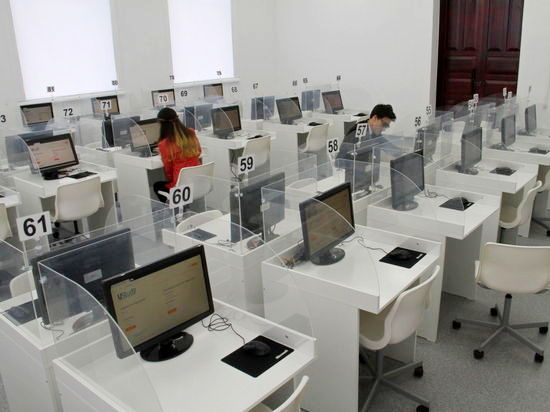 Предметы ЕНТ-2022, профильные предметы и количество вопросовПоступающие сдают на ЕНТ 3 (три) обязательных предмета и 2 (два) профильных:история Казахстанаматематическая грамотность грамотность чтения (язык обучения)два профильных предметаза исключением поступающих на группу образовательных программ, требующие творческой подготовки.Лица, поступающие на группу образовательных программ, требующие творческой подготовки сдают тест по истории Казахстана, грамотности чтения (язык обучения).Тестирование по желанию можно сдать на казахском, русском или английском языке.Количество вопросов в тестахКоличество вопросов ЕНТ осталось прежним – 120 вопросов. Но сейчас сделан уклон на профильные предметы. В связи с этим уменьшили количество вопросов по обязательным предметам: истории Казахстана, математике, грамотности чтения и добавили их профильным предметам.Для выпускников школ, среднего и технического и профессионального или послесреднего образования, за исключением поступающих по образовательным программам, предусматривающим сокращенные сроки обучения, количество тестовых заданий ЕНТ составляет:Перечень групп образовательных программ с указанием профильных предметов единого национального тестирования можно ознакомиться на сайте информационно правовой системы РК https://adilet.zan.kz/rus/docs/V1700015173#z470Максимальное количество балловМаксимальное количество баллов по ЕНТ составляет – 140 баллов.Максимальное количество баллов для лиц, поступающих на группу образовательных программ, требующие творческой подготовки, составляет по ЕНТ – 125 баллов.Максимальное количество баллов по ЕНТ, для поступающих по образовательным программам, предусматривающим сокращенные сроки обучения – 70 баллов.Максимальное количество баллов по ЕНТ, для лиц, поступающих по образовательным программам, предусматривающим сокращенные сроки обучения и требующие творческой подготовки, составляет – 70 баллов.Как проходит ЕНТ-2022 в электронном форматеНа тестирование приходить с ручкой. Абитуриенты запускаются в здание по одному, идентификация личности производится через сканер объемно-пространственной формы лица человека.После того, как все поступающие займут свои места в аудитории, администратор тестирования проводит инструктаж по правилам поведения во время тестирования. В интерфейсе компьютера выходит инструкция правил поведения во время тестирования и о порядке проведения тестирования.С момента начала тестирования прекращаются все вопросы и объяснения. Время, отведенное на выполнение тестовых заданий, рассчитывается после завершения объяснений.Для использования каждому тестируемому выдаются 3 листа формата А4.Для начала тестирования поступающему необходимо:указать свой индивидуальный идентификационный номер (ИИН) и пароль в поле на экране компьютера или авторизоваться через сканер объемно-пространственной формы лица человека.открыть интерфейс "тестирование ЕНТ";выбрать язык сдачи тестирования, при этом после начала тестирования язык сдачи тестирования поменять нельзя;выбрать комбинацию профильных предметов и подтвердить правильность выбора;приступить к сдаче ЕНТ.Если обнаружится неисправность техники – абитуриенту нужно незамедлительно сообщить администратору тестирования.Продолжительность ЕНТ - 240 минут (4 часа).Для поступающих на группу образовательных программ, требующие творческой подготовки продолжительность тестирования – 65 минут.Для обучающихся в вузе по группе образовательных программ, требующие творческой подготовки, и желающих перевестись на другие группы образовательных программ продолжительность тестирования – 130 минут.Для поступающих по образовательным программам, предусматривающим сокращенные сроки обучения, на ЕНТ отводится 120 минут (2 часа).Для поступающих на группу образовательных программ, требующие творческой подготовки, по родственным направлениям подготовки по образовательным программам, предусматривающим сокращенные сроки обучения – 80 минут.Каждый час делается перерыв 2 минуты для того, чтобы сделать упражнения для глаз и физических упражнений.Через 2 часа тестирования предоставляется перерыв в объеме 15 минут, чтобы ребята смогли отдохнуть от компьютера.Для поступающих на группу образовательных программ, требующие творческой подготовки продолжительность тестирования – 65 минут.Во время теста можно пропустить задание, вопрос и вернуться (проскроллить) к нему позже, перейти к другому предмету, затем вернуться снова, отметить один вариант ответа, потом поменять свое решение и выбрать другой вариант. Все это нужно делать до завершения тестирования, до нажатия кнопки «Завершить тестирование». После этого уже все. У поступающего есть 240 минут отведенного на ЕНТ.При сдаче Единого национального тестирования в электронном формате не допускается:- выходить из аудитории без разрешения и сопровождения администратора тестирования, выходить из аудитории на не более 10 минут; переговариваться, пересаживаться с места на место, шуметь перед или во время тестирования;- обмениваться документами и бумагами, выданными поступающему для работы, выносить из аудитории документы и бумаги, выданные перед началом тестирования;- заносить в аудиторию и использовать шпаргалки, учебно-методическую литературу, калькулятор, фотоаппарат, мобильные средства связи (пейджер, сотовые телефоны, планшеты, iPad, iPod, смартфон, ноутбуки, плейеры, модемы, использовать любые виды радио-электронной связи (Wi-Fi, Bluetooth, Dect, смарт часы, наушники проводные и беспроводные и прочее);- обсуждать и разглашать содержание тестовых заданий, портить технику и систему безопасности.Результаты ЕНТ, апелляцияРезультат тестирования выдается после завершения тестирования, также результат тестирования публикуется на сайте www.testcenter.kz. Апелляция подается сразу не выходя из аудитории.После окончания тестирования на экране компьютера появляется карта анализа результатов теста абитуриента с указанием его варианта ответа, правильного варианта, а также набранный балл по каждому заданию и сумма набранных баллов по блокам и общий балл ЕНТ.Далее на экране компьютера отображается функции "перейти к апелляции" и "завершить без апелляции". В случае выбора функции "перейти к апелляции" поступающий переходит к тестовым заданиям с мотивированным обоснованием для подачи на апелляцию.По завершению работы с тестовыми заданиями, поданные на апелляцию, поступающий нажимает кнопку "завершить апелляцию".Далее на экране отображается карта анализа принятого заявления по тестовым заданиям, поданным на апелляцию.При выборе функции "завершить без апелляции" поступающий покидает аудиторию.Результаты апелляции предоставляются в течение 30 (тридцати) рабочих дней.Внимание! Заявления на апелляцию по техническим причинам подается поступающим в процессе тестирования. Если компьютер не исправен или замечены другие технические сбои - подавать на апелляцию администратору нужно сразу не дожидаясь окончания ЕНТ.Апелляция рассматривается в случаях:
по содержанию тестовых заданий:
1) правильный ответ не совпадает с кодом правильных ответов (указывается вариант правильного ответа);
2) отсутствует правильный ответ;
3) имеется более одного правильного ответа в тестовых заданиях с выбором одного правильного ответа из всех предложенных (указываются все варианты правильных ответов);
4) некорректно составленное тестовое задание.по технической причине:
отсутствует фрагмент условия тестового задания (тексты, схемы, рисунки, таблицы) в результате, которого невозможно определить правильный ответ.Рассмотрению подлежат конкретные факты, изложенные в заявлении на апелляцию.При подаче заявления по содержанию для пересмотра тестовых заданий поступающий указывает мотивированное обоснование (полное пояснение).Заявления на апелляцию по пересмотру всех тестовых заданий без указания мотивированного основания (полное пояснение, пошаговое решение задач) по каждому заданию рассмотрению не подлежат.Результаты апелляции будут отображены в личном кабинете поступающего.Прием документов для участия и процесс проведения ЕНТ в электронном форматеВо время подачи заявления для участия в ЕНТ в электронном формате в онлайн режиме поступающий выбирает день и время тестирования. Сколько ЕНТ будет в 2022? Внимание! В настоящее время в Правила вносятся изменения по срокам проведения ЕНТ.*В настоящее время в Правила вносятся изменения по срокам проведения ЕНТ.*- стоимость проведения ЕНТ было - 5640 тенге. Оплата за участие в Едином национальном тестировании производится во время подачи онлайн заявления с помощью банковской карты или через приложение Kaspi.kz.Все ли абитуриенты сдают ЕНТ?Да, все, кто поступает в вузы Казахстана сдают ЕНТ. Включая победителей олимпиад республиканского и международного уровня, а также обладателей знака «Алтын белгі», который вручается в Казахстане отличникам учебы.Обладатели знака "Алтын белгi" будут иметь преимущество в ходе сдачи национального тестирования только при равенстве баллов.Если выпускник не собирается поступать в ВУЗы Казахстана или будет обучаться за границей - ему не нужно сдавать Единое национальное тестирование.Порядок приема и проведения специальных и (или) творческих экзаменовПрием заявлений от поступающих для сдачи творческого экзамена осуществляется в ОВПО с 20 июня по 7 июля календарного года.
Творческий экзамен проводится с 8 по 13 июля календарного года.
При проведении ЕНТ в электронном формате прием заявлений от поступающих для сдачи творческого экзамена осуществляется в ОВПО с 20 июня по 7 июля календарного года.
При проведении ЕНТ в электронном формате творческий экзамен проводится с 8 по 13 июля календарного года.Лица, поступающие по образовательным программам высшего образования, требующим специальной и (или) творческой подготовки, в том числе по области образования "Педагогические науки", для сдачи специальных и (или) творческих экзаменов представляют в приемную комиссию ОВПО следующие документы:
1) документ об общем среднем образовании (подлинник);
2) 2 фотокарточки размером 3 x 4 сантиметра;
3) копию документа, удостоверяющего личность;
4) сертификат ЕНТ (при его наличии);
5) копию документа, подтверждающего наличие одного из спортивных разрядов и (или) спортивных званий при его наличии.Выпускники школ сдают два творческих экзамена в выбранных ими вузах, которые оцениваются по 45-балльной системе.Помимо творческих экзаменов, лица, поступающие в ОВПО по областям образования "Педагогические науки" и "Здравоохранение", сдают один специальный экзамен, проводимый приемными комиссиями ОВПО и оценивается в форме – "допуск" или "недопуск".Здесь список:Перечень групп образовательных программ, по которым проводятся специальные и (или) творческие экзамены - https://adilet.zan.kz/rus/docs/V1800017650#z2959Форма проведения специального и (или) творческого экзаменов - https://adilet.zan.kz/rus/docs/V1800017650#z2960Расписание специальных и (или) творческих экзаменов (форма проведения экзамена, дата, время и место проведения, консультации) утверждается председателем приемной комиссии и доводится до сведения поступающих до начала приема документов и публикуется на официальном сайте ОВПО.Конкурс по присуждению грантаДля участия в конкурсе на присуждение образовательного гранта высшего образования за счет средств республиканского бюджета или местного бюджета или для зачисления в вуз на платное обучение допускаются лица, имеющие среднее, техническое и профессиональное или послесреднее образование, за исключением поступающих по родственным направлениям подготовки кадров высшего образования, предусматривающим сокращенные сроки обучения, прошедшие ЕНТ и набравшие по его результатам:– в национальные вузы – не менее 65 баллов, а по области образования "Педагогические науки" – не менее 75 баллов, по области образования "Здравоохранение" – не менее 70 баллов, по областям образования "Сельское хозяйство и биоресурсы", "Ветеринария" − не менее 60 баллов– в другие вузы – не менее 50 баллов, а по области "Педагогические науки" – не менее 75 баллов, по области образования "Здравоохранение" – не менее 70 баллов.При этом по каждому предмету ЕНТ и (или) творческому экзамену необходимо набрать не менее 5-ти баллов.Для участия в конкурсе на присуждение образовательного гранта высшего образования за счет средств республиканского бюджета или местного бюджета на обучение по родственным направлениям подготовки кадров высшего образования, предусматривающим сокращенные сроки обучения допускаются лица, имеющие техническое и профессиональное, послесреднее образование, прошедшие ЕНТ и набравшие по его результатам не менее 25 баллов, в том числе не менее 5-ти баллов по каждой дисциплине ЕНТ и (или) творческому экзамену.Также каждый вуз устанавливает свой проходной балл по группам образовательных программ. Вузы (ОВПО) определяют порядок приема, форму, программу проведения дополнительного экзамена и (или) проходной балл для поступающих с учетом особенностей направления подготовки.Поступающие подают заявление на участие в дополнительном экзамене в заявленные ОВПО в соответствии с установленными баллами.Абитуриент зачисляется в ОВПО при условии прохождения им дополнительного экзамена и (или) проходного порогового балла, установленного ОВПО.Профильные предметы выбираются в соответствии c выбранной группой образовательных программ в вузы.Повышение оплаты труда учителей, повышенная стипендия студентам педагогических специальностей, а также другие льготы и поощрения для учителей сделали эту профессию в Казахстане более привлекательной. Уже фиксируется увеличивающийся проходной балл и конкурс на педагогические специальности.При равенстве балов преимущество имеютПри проведение конкурса на грант при равенстве баллов преимущественное право в последующей очередности имеют:выпускники, награжденные знаком "Алтын белгі"поступающие, имеющие документы об образовании организаций образования, реализующих образовательные программы технического и профессионального, послесреднего образования, подтвердившие квалификацию и имеющие стаж работы по специальности не менее одного года;победители международных олимпиад и конкурсов научных проектов (научных соревнований) по общеобразовательным предметам (награжденные дипломами первой, второй и третьей степени), международных и республиканских конкурсов исполнителей и спортивных соревнований (награжденные дипломами первой, второй и третьей степени) последних трех лет, перечень которых определяется уполномоченным органом в области образования, а также победители президентской, республиканских олимпиад и конкурсов научных проектов по общеобразовательным предметам (награжденные дипломами первой, второй и третьей степени) текущего учебного года при условии соответствия выбранной ими специальности предмету олимпиады, конкурса или спортивного соревнования;дети-сироты и дети, оставшиеся без попечения родителей, а также граждане Республики Казахстан из числа молодежи, потерявшие или оставшиеся без попечения родителей до совершеннолетия, инвалиды первой и второй групп, лица, приравненные по льготам и гарантиям к участникам и инвалидам Великой Отечественной войны, инвалиды с детства, дети-инвалиды, которым согласно медицинскому заключению не противопоказано обучение в соответствующих организациях образования, и лица, имеющие документы об образовании (свидетельства, аттестаты, дипломы) с отличием.- Далее при одинаковых баллах ЕНТ грант присуждается поступающим, имеющим высокие средние баллы аттестата, свидетельства или диплома.- Если одинаковы баллы ЕНТ, одинаковы средние баллы аттестата, свидетельства или диплома, то учитываются баллы, набранные по профильным предметам.Конкурс на группы образовательных программ, по которым установлена квота для граждан из числа сельской молодежи (сельская квота), проводится следующим образом: 70 процентов грантов от общего их количества по этим группам образовательных программ присуждаются в порядке общего конкурса, а на остальные 30 процентов грантов проводится конкурс только для граждан из числа сельской молодежи и т.д.КвотыПредусмотрены квоты для следующих категорий граждан, необходимо заранее предоставить все подтверждающие документы:- лица казахской национальности, не являющихся гражданами Республики Казахстан,
- дети-сироты и дети, оставшиеся без попечения родителей,
- граждане Республики Казахстан из числа молодежи, потерявшие или оставшиеся без попечения родителей до совершеннолетия,
- инвалиды первой и второй групп,
- ветераны боевых действий на территории других государств, ветераны, приравненные по льготам к ветеранам Великой Отечественной войны,
- инвалиды с детства,
- дети-инвалидов, которым согласно медицинскому заключению не противопоказано обучение в соответствующих организациях образования,
- дети из семей, в которых воспитываются четыре и более несовершеннолетних детей,
- дети из числа неполных семей, имеющих данный статус не менее трех лет,
- дети из семей, воспитывающих детей-инвалидов с детства, инвалидов первой и второй групп.Конкурс среди этих категорий граждан проводится по утвержденным квотам от общего объема утвержденного государственного образовательного заказа среди указанных категорий.Указанные квоты приема для лиц, участвующих в конкурсе на получение образовательного гранта, распространяются на все заявленные группы образовательных программ.В случае, если в направлениях подготовки, по которым выделена квота, имеются также группы образовательных программ с творческим экзаменом, то при присуждении образовательных грантов сравнивается результат тестирования участника в ЕНТ в процентном отношении к максимально возможному баллу с округлением до одного знака после запятой.В случае одинаковых показателей баллов, образовательные гранты присуждаются лицам, имеющим высокие средние баллы аттестата, свидетельства или диплома.В случае одинаковых средних баллов аттестата, свидетельства или диплома, учитываются баллы, набранные по профильному предмету или творческому экзамену.Предметы тестированияКоличество  заданийФормы заданий1 блокМатематическая грамотность15С выбором одного правильного ответа из пяти предложенных1 блокГрамотность чтения20С выбором одного правильного ответа из пяти предложенных1 блокИстория Казахстана15С выбором одного правильного ответа из пяти предложенных2 блок1 профильный предмет25С выбором одного правильного ответа из пяти предложенных2 блок1 профильный предмет10С выбором одного или нескольких правильных ответов из множества предложенных2 блок2 профильный предмет25С выбором одного правильного ответа из пяти предложенных2 блок2 профильный предмет10С выбором одного или нескольких правильных ответов из множества предложенныхСроки приема заявления    Сроки проведения ЕНТУчастники1–15 декабря*20 января –5 февраля*1)обучающиеся выпускных 11(12) классов организаций среднего образования для зачисления в ВУЗ на платной основе по желанию1–15 декабря*20 января –5 февраля*2) лица, зачисленные в ВУЗы по очной форме обучения на платной основе до завершения первого академического периода для зачисления в ВУЗ на платной основе1–15 декабря*20 января –5 февраля*3) обучающиеся ВУЗов по группе образовательных программ, требующие творческой подготовки, и желающих перевестись на другие группы образовательных программ1–15 декабря*20 января –5 февраля*4) обучающихся ОВПО желающих перевестись на группу образовательных программ области образования "Педагогические науки" на платной основе.20 февраля – 10 марта1-31 мартаобучающиеся выпускных 11(12) классов организаций среднего образования для зачисления в ВУЗ на платной основе по желанию20 февраля – 10 марта1-31 марта2) выпускники организаций среднего образования прошлых лет, технического и профессионального или послесреднего образования для зачисления в ВУЗ на платной основе по желанию20 февраля – 10 марта1-31 марта3) выпускники организаций среднего образования, обучавшиеся по линии международного обмена школьников за рубежом, а также лица казахской национальности, не являющиеся гражданами Республики Казахстан, окончившие учебные заведения за рубежом, для зачисления в ВУЗ на платной основе по желанию20 февраля – 10 марта1-31 марта4) лица, зачисленные в ВУЗы по очной форме обучения на платной основе, не набравшие пороговый балл по результатам ЕНТ, с результатами ЕНТ с несоответствующими комбинациями профильных предметов, с аннулированными результатами ЕНТ для дальнейшего зачисления в ВУЗ на платной основе в календарном году;26 марта –10 июня*1 апреля –30 июня*1) выпускники организаций среднего образования текущего года для участия в конкурсе на присуждение образовательного гранта за счет средств республиканского бюджета или местного бюджета или для зачисления в ВУЗ на платной основе по желанию26 марта –10 июня*1 апреля –30 июня*2) выпускники организаций среднего образования прошлых лет, технического и профессионального или послесреднего образования для участия в конкурсе на присуждение образовательного гранта за счет средств республиканского бюджета или местного бюджета или для зачисления в ВУЗ на платной основе по желанию26 марта –10 июня*1 апреля –30 июня*3) выпускники технического и профессионального или послесреднего образования, поступающие по образовательным программам высшего образования, предусматривающим сокращенные сроки обучения для участия в конкурсе на присуждение образовательного гранта за счет средств республиканского бюджета или местного бюджета по желанию26 марта –10 июня*1 апреля –30 июня*4) выпускники организаций среднего образования, обучавшиеся по линии международного обмена школьников за рубежом, а также лица казахской национальности, не являющиеся гражданами Республики Казахстан, окончившие учебные заведения за рубежом, для участия в конкурсе на присуждение образовательного гранта за счет средств республиканского бюджета или местного бюджета, или для зачисления в ВУЗ на платной основе по желанию26 марта –10 июня*1 апреля –30 июня*5) лица, зачисленные в ВУЗы по очной форме обучения на платной основе, не набравшие пороговый балл по результатам ЕНТ, с результатами ЕНТ с несоответствующими комбинациями профильных предметов, с аннулированными результатами ЕНТ для дальнейшего зачисления в ВУЗ на платной основе в календарном году;15 – 30 июля10 – 20 августа1) выпускники организаций среднего образования текущего года для зачисления в ВУЗ на платной основе по желанию15 – 30 июля10 – 20 августа2) выпускники организаций среднего образования прошлых лет, технического и профессионального или послесреднего образования для зачисления в ВУЗ на платной основе по желанию15 – 30 июля10 – 20 августа3) выпускники организаций среднего образования, обучавшиеся по линии международного обмена школьников за рубежом, а также лица казахской национальности, не являющиеся гражданами Республики Казахстан, окончившие учебные заведения за рубежом, для зачисления в ВУЗ на платной основе по желанию15 – 30 июля10 – 20 августа4) обучающиеся ВУЗов по группе образовательных программ, требующие творческой подготовки, и желающих перевестись на другие группы образовательных программ15 – 30 июля10 – 20 августа5) обучающиеся в ОВПО желающие перевестись на группу образовательных программ области образования "Педагогические науки" на платной основе.